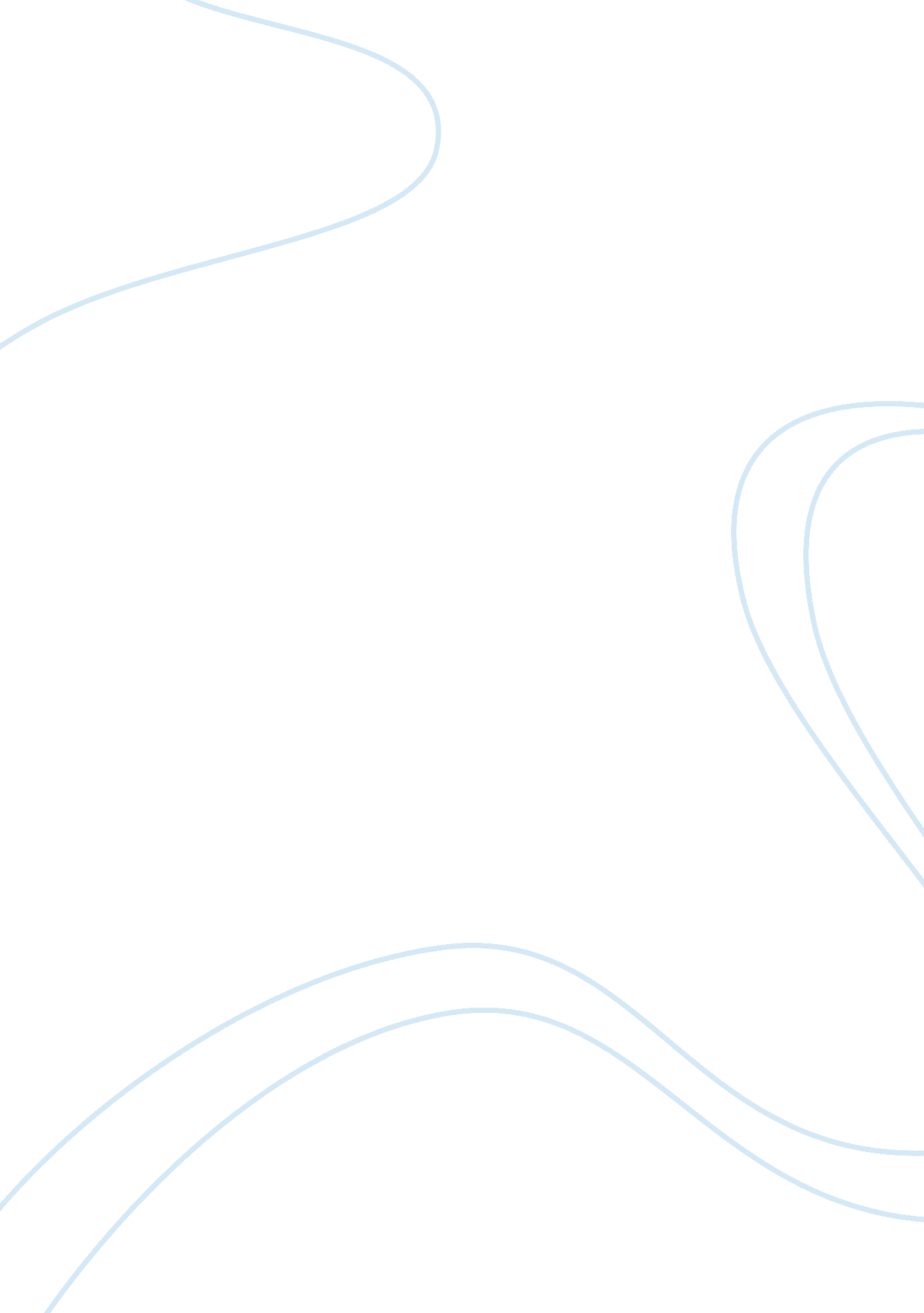 Reflect on the way the workplace will change during career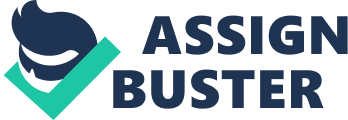 Reflect on the way the workplace will change during your career. How will it affect you? How will you prepare? How will you respond to the changes? With the social development and progress of the times, people change their workplace. They prefer to work at home instead ofworking in the office. Every people has their own work methods. Some prefer to work in office ‘ cause they can come up with a lot more new ideas. But I think it is better for workers to work alone. Because they are more productive when they sit there alone and think independently. By making a reasonable and flexible schedule, they can manage the time and control the pace and thus improve their working efficiency. Also, they are not easily distracted by some other things like noise, laughter, etc. Instead, they are more focused and trying to accomplish the task by themselves. When workers meet to work in office, they often waste time discussing matters that have nothing to do with their work. Another reason is working at home can save more dispensable time and fee. People can efficient avoid the peak of traffic jam. And also someone think home can provide more comfortable environment, in the noon, people usually want to sleep or have a break. But working in the office can develop worker thinking skills and sense of cooperation by discussing problems together. Since everyone thinks in different ways, they have to learn how to communicate and work well with others. And workers can help each other to analyze the problem and identify possible solutions quickly. I think that the high-tech will help us tackle almost everything we are faced with. Internet and cell phones supply us many possibilities and opportunities. What is more, with advancement of modern society, forms of communication become more and more convenience, we can communicate with leaders and colleagues any time and at any place. In conclusion, it is apparent that working at home could enhance the efficiency of working, enables us to save lots of money, and bring us more opportunities to take care of our family members. Assignment 2-6 Assignment Topic: Think of discrimination you have observed, been the subject of, or perhaps you were the perpetrator of. Reflect on the situations that youfeel were (are) particularly unfair. Reflect on any situations thatyou feel were reasonable in the circumstances. We often meet in the life of discrimination. Most of people have experienced some kind of discrimination when seeking jobs some organizations pose ridiculous conditions when recruiting new employees. In recruitment advertisements, enterprises often list lots of discriminative prerequisites such asage, gender, height, graduate schools and specific location of household registration. I mainly talk about sexual discrimination, age discrimination living and habit discrimination. First, Sexual discrimination still can be seen frequently in our daily life. Compared to man, women have more difficulty in getting a job and more chance of getting demoted or denied when they are qualified for the job the same as or even better than man. What’s more, sexual harassment to women is another common phenomenon can be seen at office. In my opinion, I feel Sexual discrimination is particularly unfair. As far as I am concerned, to solve the problem, certain associations should be established to supervise companies and women themselves ought to increase the awareness to protect their rights. Second, some employers are who will choose not to hire someone or promote someone because of that person’s age. Most elderly can communicate well, are experienced planners, can organize and prioritize, and are good problem solvers. On the other hand, Young people are missing out on opportunities to progress at work simply because some employers assume they are too young to cope with more responsibility. In my opinion, I feel age discrimination is particularly unfair. Age discrimination is illegal. Third, living and habit discrimination like smoking. Smoking causes many illnesses. A lot of people always cough because of smoking. Meanwhile smoking is a waste of money. Besidesï¼Œ careless smokers may cause dangerous fires. In my opinion, I feel were reasonable in the As smoking habits discrimination. In order to keep healthyï¼Œ we should get rid of the bad habit of smoking. In conclusion, I think that mostly discrimination is wrong and should be stopped. Assignment 3-6 Assignment Topic: Reflect on the situations outlined on the previous slide. Would you work for these companies? Why or why not? Do you think that most people would agree with you? But millions of people work for companies with these characteristics. How might theiremployeesrationalize working for them? Wouldyou work fora companymanufacturing legal products that have been foundharmful to the health? Would you work for a companyusing cheap labor in India, China or other developing markets? Would you work fora company that has recently been embroiled in financial scandal? Would you work fora company that is often criticized in the media for exploiting the resources of third world countries? Would you continue working fora company that becomes involved in a bribery scandal abroad? Would you work foran organization whose product has never been proven and is criticized by most scientists? Applying for a job is one of the most suffering yet exciting things for human beings. People have to think about tons of realistic matters when applying for a job, such as salary, size of the company and working hours. But there are more important things to consider. First, I don’t work for a company manufacturing legal products that have been found harmful to the health. In my view, health is better than wealth. I think that most people would agree with me. But millions of people work for companies with these characteristics. My rationalize proposals is that it is obligatory for all employees to wear protective clothing. Second, I don’t work for a company using cheap labor in India, China or other developing markets. In my view,, the company exploited its workers with long hours and low pay. I think that most people would agree with me. But millions of people work for companies with these characteristics. My rationalize proposals is thatthe union is in talks with management about renewing the workers’ contract. Third, I don’t work for a company that has recently been embroiled in financial scandal. In my view, the company will close down.. I think that most people would agree with me. But millions of people work for companies with these characteristics. My rationalize proposals is thatemployees are going to get a new job. Fourth, I don’t work for a company that is often criticized in the media forexploiting the resources ofthird world countries. In my view, each countries must have an equitable share.. I think that most people would agree with me. But millions of people work for companies with these characteristics. My rationalize proposals is that employees were should give out advisable suggestion. Fifth, I don’t work for a company that becomes involved in a bribery scandal abroad. In my view, company has overthrownthe basic standards of morality.. I think that most people would agree with me. But millions of people work for companies with these characteristics. My rationalize proposals is that the union is in talks with management about establishing the new basic standards of morality. Sixth, I don’t work for an organization whose product has never been proven and is criticized by most scientists. In my view, I just look for company who’s honest to society no matter what.. I think that most people would agree with me. But millions of people work for companies with these characteristics. My rationalize proposals is that No making until the product is completely proven. Therefore, they are all important when deciding to work for a company. 